Reformierte Kirchen Bern-Jura-SolothurnSuchergebnisse für "Advent/Weihnachten"Autor / TitelJahrMedientypSignatur / Standort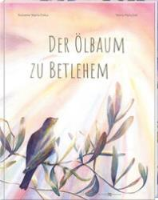 Emka, Susanne Maria 1979-Der Ölbaum zu Betlehem : Eine Weihnachtsgeschichte2023BilderbuchAdvent.Weihnachten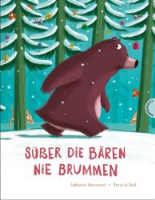 Metzmeyer, Catherine 1954-Süsser die Bären nie brummen : Der Bär und seine Freunde feiern Weihnachten2023BilderbuchAdvent.Weihnachten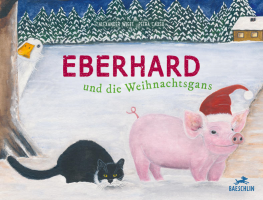 Alexander, WigetEberhard und die Weihnachtsgans2022BilderbuchAdvent. Weihnachten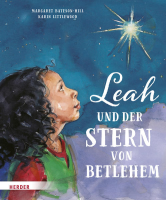 Bateson-Hill, MargaretLeah und der Stern von Betlehem2022BilderbuchAdvent. Weihnachten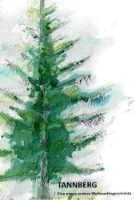 Burri, Hans UlrichTannberg : Eine etwas andere Weihnachtsgeschichte2022BilderbuchAdvent.Weihnachten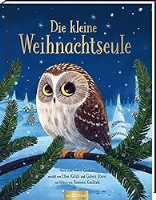 Kalish, EllenDie kleine Weihnachtseule : Nach einer wahren Geschichte2022BilderbuchAdvent.Weihnachten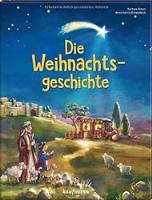 Peters, BarbaraDie Weihnachtsgeschichte2022BilderbuchAdvent. Weihnachten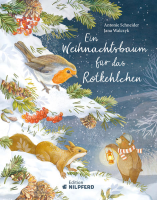 Schneider, AntonieEin Weihnachtsbaum für das Rotkehlchen2022BilderbuchAdvent. Weihnachten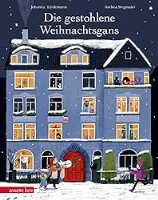 Lindemann, JohannaDie gestohlene Weihnachtsgans2021BilderbuchAdvent.WeihnachtenLindemann, JohannaDie gestohlene Weihnachtsgans2021BilderbuchAdvent.Weihnachten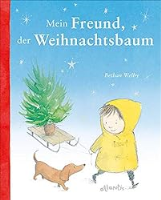 Welby, BethanMein Freund, der Weihnachtsbaum2021BilderbuchAdvent.Weihnachten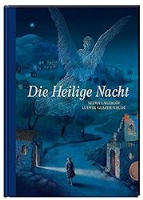 Glazer-Naudé, LudvikDie Heilige Nacht2020BilderbuchAdvent.Weihnachten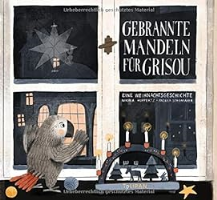 Huppertz, NikolaGebrannte Mandeln für Grisou2020BilderbuchAdvent.Weihnachten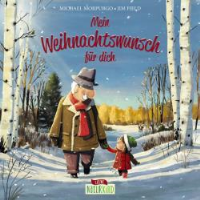 Morpurgo, MichaelMein Weihnachtswunsch für dich2020BilderbuchAdvent.Weihnachten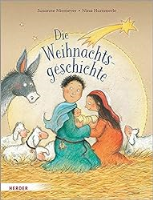 Niemeyer, SusanneDie Weihnachtsgeschichte2020BilderbuchAdvent.Weihnachten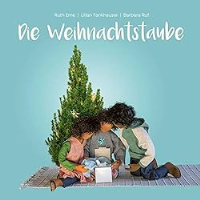 Ruf-Marti, BarbaraDie Weihnachtstaube2020BilderbuchAdvent. WeihnachtenRuf-Marti, BarbaraDie Weihnachtstaube2020BilderbuchAdvent.Weihnachten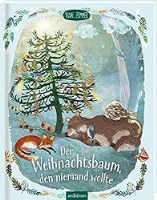 Zommer, YuvalDer Weihnachtsbaum, den niemand wollte2020BilderbuchAdvent.Weihnachten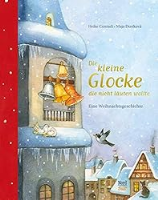 Conradi, HeikeDie kleine Glocke, die nicht läuten wollte : Eine Weihnachtsgeschichte2019BilderbuchAdvent.Weihnachten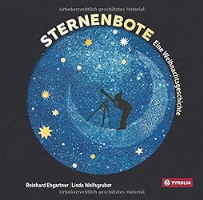 Ehgartner, ReinhardSternenbote : Eine Weihnachtsgeschichte2019BilderbuchAdvent.Weihnachten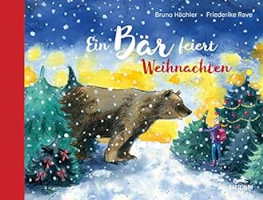 Hächler, BrunoEin Bär feiert Weihnachten2019BilderbuchAdvent.Weihnachten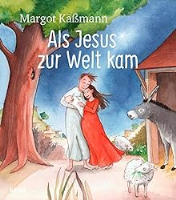 Kässmann, Margot 1958-Als Jesus zur Welt kam2019BilderbuchAdvent.Weihnachten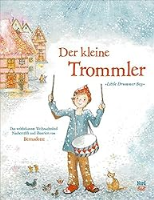 BernadetteDer kleine Trommler2018BilderbuchAdvent.Weihnachten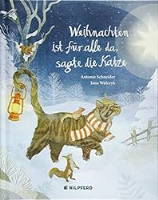 Schneider, AntonieWeihnachten ist für alle da, sagte die Katze2018BilderbuchAdvent.Weihnachten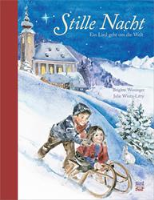 Weninger, BrigitteStille Nacht : Ein Lied geht um die Welt2018BilderbuchAdvent.Weihnachten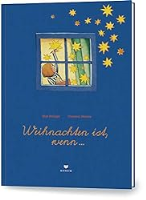 Bolliger, Max 1929-2013Weihnachten ist, wenn ...2017BilderbuchAdvent.Weihnachten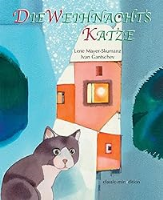 Mayer-Skumanz, LeneDie Weihnachtskatze2017BilderbuchAdvent. Weihnachten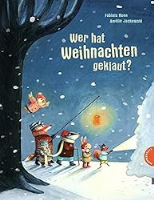 Nonn, FabiolaWer hat Weihnachten geklaut?2017BilderbuchAdvent. Weihnachten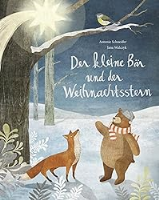 Schneider, AntonieDer kleine Bär und der Weihnachtsstern2017BilderbuchAdvent.Weihnachten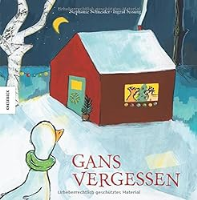 Schneider, StephanieGans vergessen2017BilderbuchAdvent. Weihnachten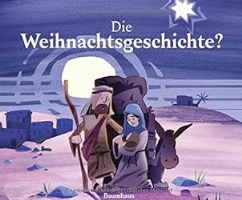 Holland, TobiasDie Weihnachtsgeschichte?2016BilderbuchAdvent. Weihnachten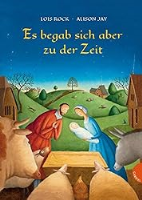 Rock, LoisEs begab sich aber zu der Zeit2016BilderbuchAdvent. Weihnachten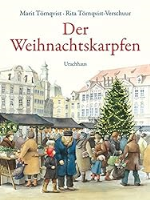 Törnqvist-Verschuur, RitaDer Weihnachtskarpfen2016BilderbuchAdvent. Weihnachten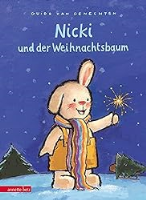 Genechten, GuidoNicki und der Weihnachtsbaum2015BilderbuchAdvent. Weihnachten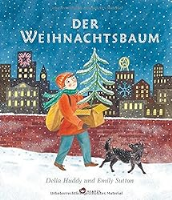 Huddy, DeliaDer Weihnachtsbaum2015BilderbuchAdvent. Weihnachten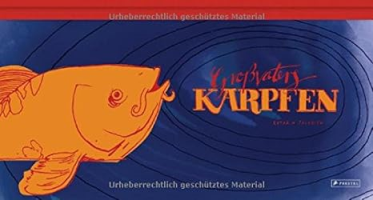 Jacobsen, KathrinGrossvaters Karpfen2015BilderbuchAdvent. Weihnachten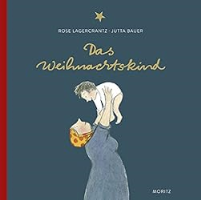 Lagercrantz, RoseDas Weihnachtskind2015BilderbuchAdvent. Weihnachten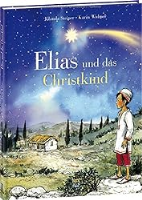 Steiner, JolandaElias und das Christkind2015BilderbuchAdvent. Weihnachten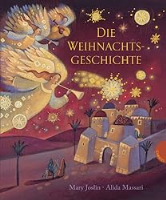 Joslin, MaryDie Weihnachtsgeschichte2014BilderbuchAdvent. Weihnachten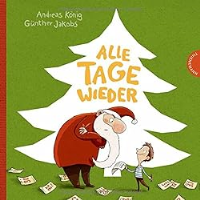 König, AndreasAlle Tage wieder2014BilderbuchAdvent. Weihnachten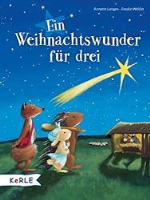 Langen, AnnetteEin Weihnachtswunder für drei2014BilderbuchAdvent.Weihnachten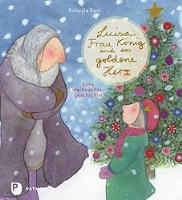 Sadr , SoheylaLuisa, Frau König und das goldene Herz2014BilderbuchAdvent. Weihnachten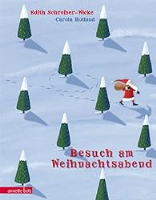 Schreiber-Wicke, EdithBesuch am Weihnachtsabend2014BilderbuchAdvent. Weihnachten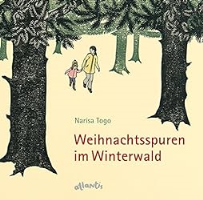 Togo, NarisaWeihnachtsspuren im Winterwald2014BilderbuchAdvent. Weihnachten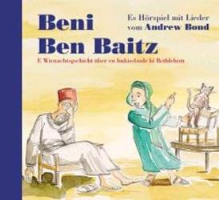 Bond, AndrewBeni Ben Baitz : Eine Weihnachtsgeschichte über eine Imbissbude bei Bethlehem2013BilderbuchAdvent. Weihnachten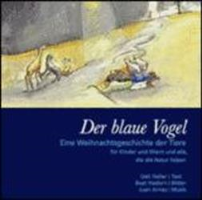 Haller, UeliDer blaue Vogel2013BilderbuchAdvent.Weihnachten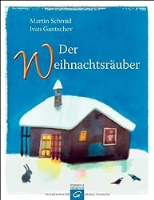 Schmid, MartinDer Weihnachtsräuber2013BilderbuchAdvent. Weihnachten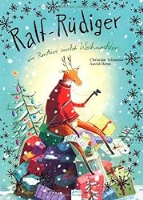 Seltmann, ChristianRalf-Rüdiger2013BilderbuchAdvent. Weihnachten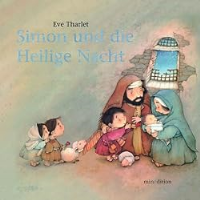 Tharlet, EveSimon und die Heilige Nacht2013BilderbuchAdvent. Weihnachten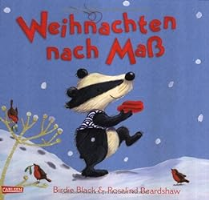 Black, BirdieWeihnachten nach Mass2012BilderbuchAdvent. WeihnachtenBlack, BirdieWeihnachten nach Mass2012BilderbuchAdvent. Weihnachten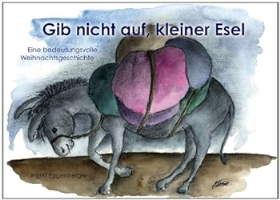 Eggenberger, IngridGib nicht auf, kleiner Esel2012BilderbuchAdvent. Weihnachten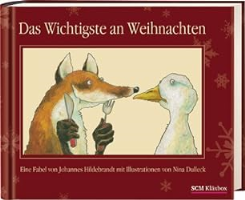 Hildebrandt, JohannesDas Wichtigste an Weihnachten2012BilderbuchAdvent. Weihnachten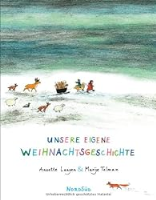 Langen, AnnetteUnsere eigene Weihnachtsgeschichte2012BilderbuchAdvent. Weihnachten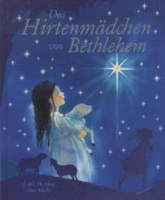 Morning, CareyDas Hirtenmädchen von Bethlehem2012BilderbuchAdvent.Weihnachten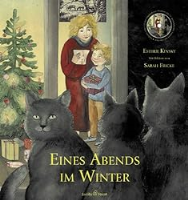 Kinsky, EstherEines Abends im Winter2011BilderbuchAdvent. Weihnachten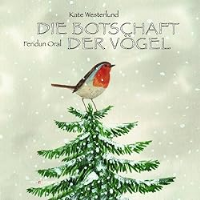 Westerlund, KateDie Botschaft der Vögel2011BilderbuchAdvent. Weihnachten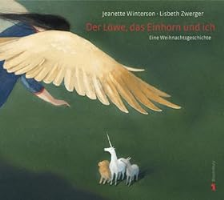 Winterson, JeanetteDer Löwe, das Einhorn und ich2011BilderbuchAdvent. WeihnachtenWinterson, JeanetteDer Löwe, das Einhorn und ich2011BilderbuchAdvent. Weihnachten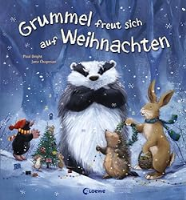 Bright, PaulGrummel freut sich auf Weihnachten2010BilderbuchAdvent. Weihnachten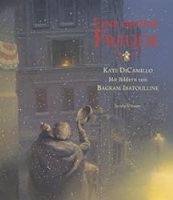 DiCamillo, KateEine grosse Freude2010BilderbuchAdvent. Weihnachten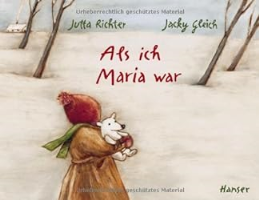 Richter, JuttaAls ich Maria war2010BilderbuchAdvent. Weihnachten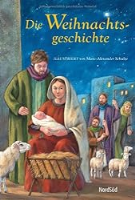 Schulze, Marc A.Die Weihnachtsgeschichte2010BilderbuchAdvent.WeihnachtenSchulze, Marc A.Die Weihnachtsgeschichte2010BilderbuchAdvent. Weihnachten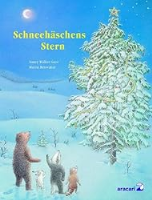 Walker-Guye, Nancy E.Schneehäschens Stern2010BilderbuchAdvent.Weihnachten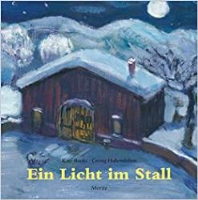 Banks, KateEin Licht im Stall2009BilderbuchAdvent. WeihnachtenBanks, KateEin Licht im Stall2009BilderbuchAdvent. Weihnachten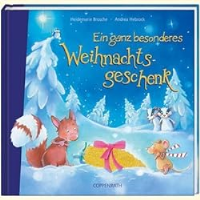 Brosche, HeidemarieEin ganz besonderes Weihnachtsgeschenk2009BilderbuchAdvent. Weihnachten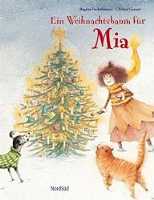 Fackelmayer, ReginaEin Weihnachtsbaum für Mia2009BilderbuchAdvent. WeihnachtenFackelmayer, ReginaEin Weihnachtsbaum für Mia2009BilderbuchAdvent. Weihnachten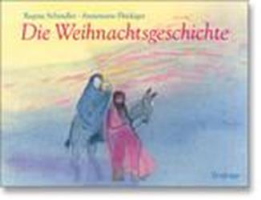 Schindler, RegineDie Weihnachtsgeschichte2009BilderbuchAdvent. Weihnachten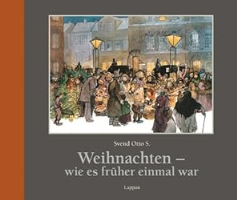 Svend Otto S.Weihnachten - wie es früher einmal war2009BilderbuchAdvent. Weihnachten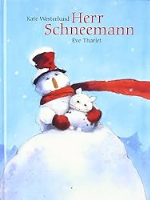 Westerlund, KateHerr Schneemann2009BilderbuchAdvent. Weihnachten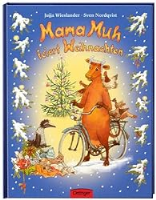 Wieslander, JujjaMama Muh feiert Weihnachten2009BilderbuchAdvent.Weihnachten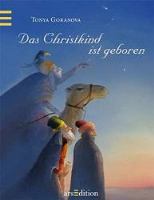 Goranova, TonjaDas Christkind ist geboren2008BilderbuchAdvent. Weihnachten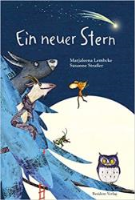 Lembcke, MarjaleenaEin neuer Stern2008BilderbuchAdvent. Weihnachten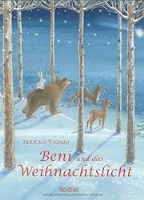 Vainio, PirkkoBeni und das Weihnachtslicht2008BilderbuchAdvent. Weihnachten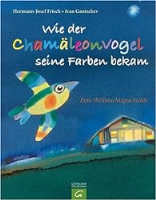 Frisch, Hermann-JosefWie der Chamäleonvogel seine Farbe bekam2007BilderbuchAdvent. Weihnachten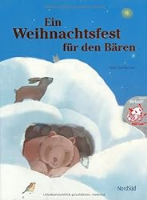 Gancev, IvanEin Weihnachtsfest für den Bären2007BilderbuchAdvent.Weihnachten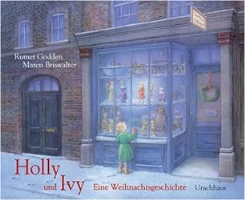 Godden, RumerHolly und Ivy2007BilderbuchAdvent. Weihnachten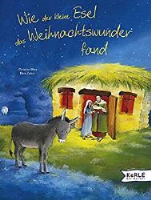 Merz, ChristineWie der kleine Esel das Weihnachtswunder fand2007BilderbuchAdvent. Weihnachten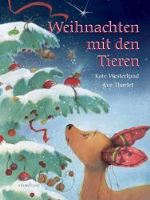 Westerlund, KateWeihnachten mit den Tieren2007BilderbuchAdvent.Weihnachten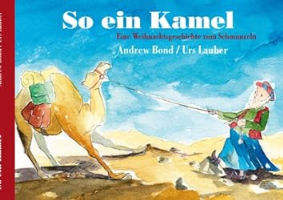 Bond, AndrewSo ein Kamel2006BilderbuchAdvent. Weihnachten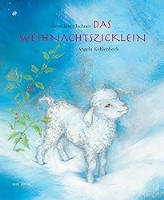 Elschner, GéraldineDas Weihnachtszicklein2006BilderbuchAdvent. Weihnachten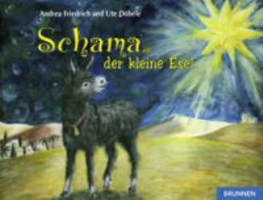 Friedrich, AndreaSchama, der kleine Esel2006BilderbuchAdvent.Weihnachten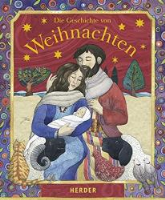 Joslin, MaryDie Geschichte von Weihnachten2006BilderbuchAdvent. Weihnachten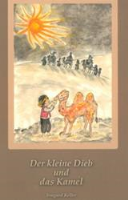 Keller, IrmgardDer kleine Dieb und das Kamel2006BilderbuchAdvent. Weihnachten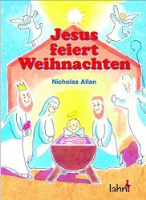 Allan, NicholasJesus feiert Weihnachten2005BilderbuchAdvent.Weihnachten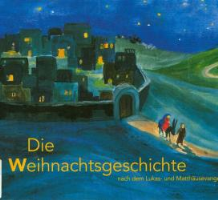 Hees, AnkeDie Weihnachtsgeschichte2005BilderbuchAdvent. Weihnachten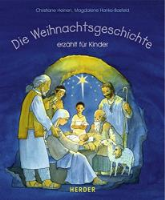 Heinen, ChristianeDie Weihnachtsgeschichte erzählt für Kinder2005BilderbuchAdvent. Weihnachten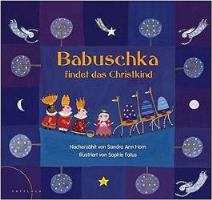 Horn, Sandra AnnBabuschka findet das Christkind2005BilderbuchAdvent. Weihnachten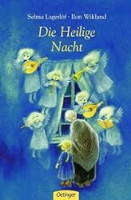 Lagerlöf, Selma 1858-1940Die Heilige Nacht2005BilderbuchAdvent.Weihnachten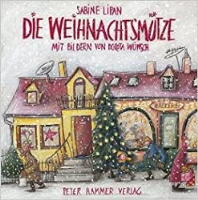 Lipan, SabineDie Weihnachtsmütze2005BilderbuchAdvent. Weihnachten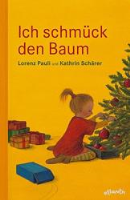 Pauli, LorenzIch schmück den Baum2005BilderbuchAdvent. Weihnachten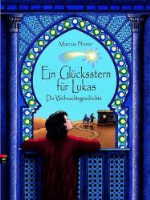 Pfister, MarcusEin Glücksstern für Lukas2005BilderbuchAdvent. Weihnachten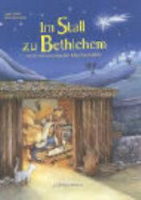 Scholz, GabyIm Stall zu Bethlehem2005BilderbuchAdvent. WeihnachtenScholz, GabyIm Stall zu Bethlehem2005BilderbuchAdvent. Weihnachten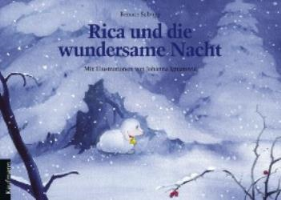 Schupp, RenateRica und die wundersame Nacht2005BilderbuchAdvent.Weihnachten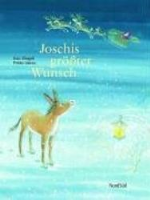 Weigelt, UdoJoschis grösster Wunsch2005BilderbuchAdvent. Weihnachten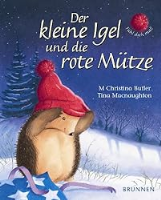 Butler, M. ChristinaDer kleine Igel und die rote Mütze2004BilderbuchAdvent. Weihnachten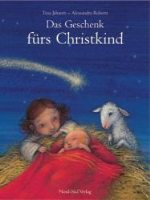 Jähnert, TinaDas Geschenk fürs Christkind2004BilderbuchAdvent. Weihnachten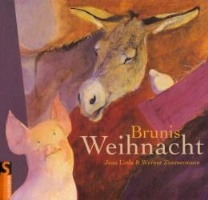 Little, JeanBrunis Weihnacht2004BilderbuchAdvent. WeihnachtenLittle, JeanBrunis Weihnacht2004BilderbuchAdvent. Weihnachten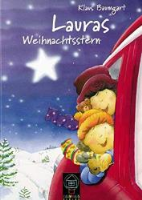 Baumgart, KlausLauras Weihnachtsstern2003BilderbuchAdvent. Weihnachten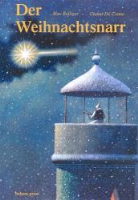 Bolliger, MaxDer Weihnachtsnarr2003BilderbuchAdvent. Weihnachten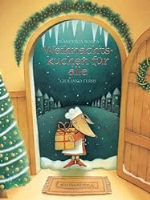 Bosca, FrancescaWeihnachtskuchen für alle2003BilderbuchAdvent. WeihnachtenBosca, FrancescaWeihnachtskuchen für alle2003BilderbuchAdvent. Weihnachten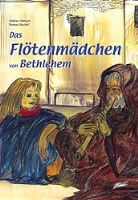 Hottiger, MarkusFlötenmädchen von Bethlehem2003BilderbuchAdvent.Weihnachten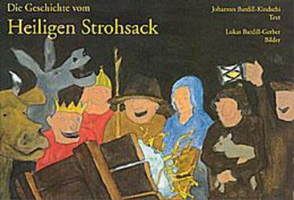 Bardill, LukasDie Geschichte vom heiligen Strohsack2002BilderbuchAdvent. Weihnachten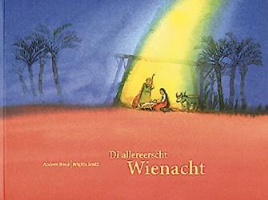 Bond, AndrewDi allereerscht Wienacht2002BilderbuchAdvent. Weihnachten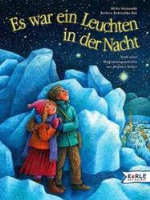 Hauswaldt, UlrikeEs war ein Leuchten in der Nacht2002BilderbuchAdvent.Weihnachten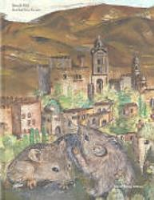 Hof, RuediDie Mäuse von Nazareth2002BilderbuchAdvent. Weihnachten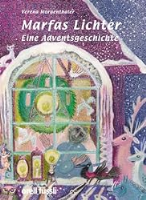 Morgenthaler, VerenaMarfas Lichter2002BilderbuchAdvent. WeihnachtenMorgenthaler, VerenaMarfas Lichter2002BilderbuchAdvent. Weihnachten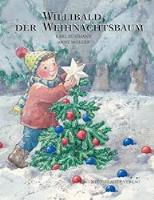 Rühmann, KarlWillibald, der Weihnachtsbaum2002BilderbuchAdvent. Weihnachten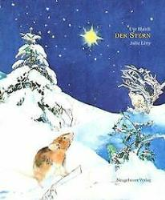 Blaich, UteDer Stern2001BilderbuchAdvent. Weihnachten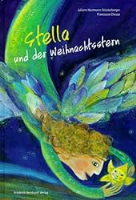 Hartmann Stückelberger, JulianeStella und der Weihnachtsstern2001BilderbuchAdvent.Weihnachten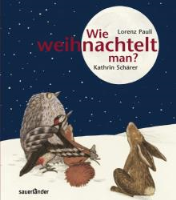 Pauli, LorenzWie weihnachtelt man?2001BilderbuchAdvent. Weihnachten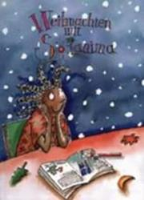 Badraun, DanielWeihnachten mit Solanima2000BilderbuchAdvent. Weihnachten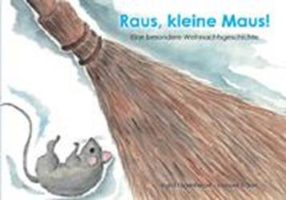 Eggenberger, JngridRaus, kleine Maus!2000BilderbuchAdvent.Weihnachten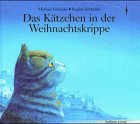 Foreman, MichaelDas Kätzchen in der Weihnachtskrippe2000BilderbuchAdvent. Weihnachten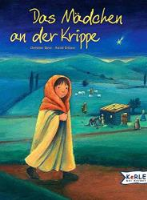 Merz, ChristineDas Mädchen an der Krippe2000BilderbuchAdvent. Weihnachten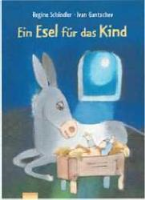 Schindler, RegineEin Esel für das Kind2000BilderbuchAdvent.Weihnachten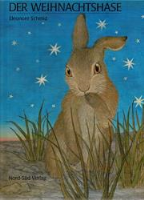 Schmid, EleonoreDer Weihnachtshase2000BilderbuchAdvent.Weihanchten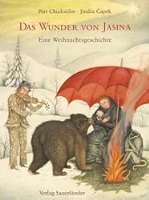 Chudožilov, PetrDas Wunder von Jasina1999BilderbuchAdvent. Weihnachten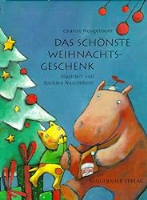 Neugebauer, ChariseDas schönste Weihnachtsgeschenk1999BilderbuchAdvent. Weihnachten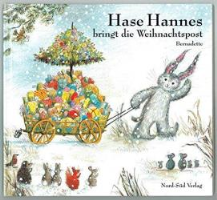 Watts, BernadetteHase Hannes bringt die Weihnachtspost1999BilderbuchAdvent. Weihnachten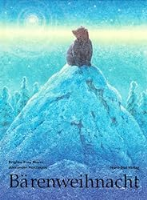 Frey Moret, BrigitteBärenweihnacht1998BilderbuchAdvent. Weihnachten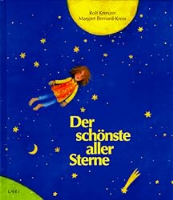 Krenzer, RolfDer schönste aller Sterne1998BilderbuchAdvent. Weihnachten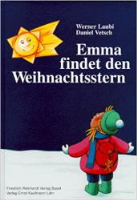 Laubi, WernerEmma findet den Weihnachtsstern1998BilderbuchAdvent. Weihnachten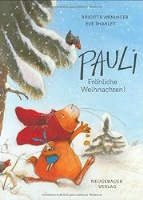 Weninger, BrigittePauli, Fröhliche Weihnachten!1998BilderbuchAdvent. Weihnachten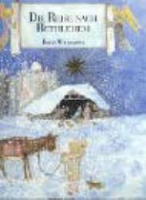 Wildsmith, BrianDie Reise nach Bethlehem1998BilderbuchAdvent. Weihnachten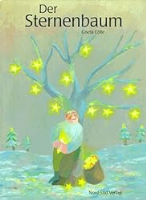 Cölle, GiselaDer Sternenbaum1997BilderbuchAdvent. WeihnachtenCölle, GiselaDer Sternenbaum1997BilderbuchAdvent. Weihnachten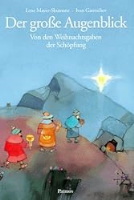 Mayer-Skumanz, LeneDer grosse Augenblick1996BilderbuchAdvent. Weihnachten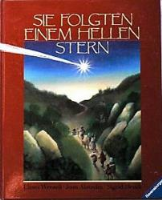 Heuck, SigridSie folgten einem hellen Stern1995BilderbuchAdvent.Weihnachten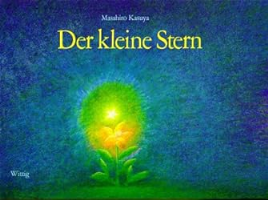 Kasuya, MasahiroDer kleine Stern1995BilderbuchAdvent. Weihnachten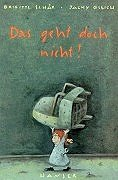 Schär, BrigitteDas geht doch nicht!1995BilderbuchAdvent. Weihnachten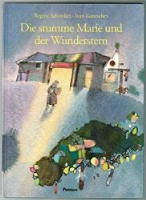 Schindler, RegineDie stumme Marie und der Wunderstern1995BilderbuchAdvent. Weihnachten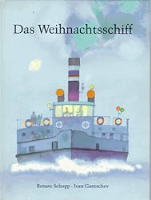 Schupp, RenateDas Weihnachtsschiff1995BilderbuchAdvent. Weihnachten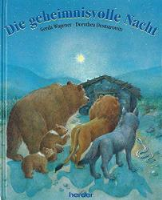 Wagener, GerdaDie geheimnisvolle Nacht1995BilderbuchAdvent. Weihnachten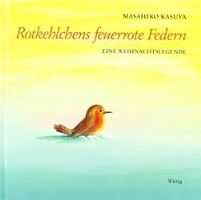 Kasuya, MasahiroRotkehlchens feuerrote Federn1994BilderbuchAdvent. Weihnachten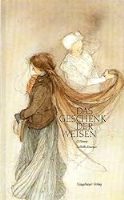 O. HenryDas Geschenk der Weisen1994BilderbuchAdvent. WeihnachtenO. HenryDas Geschenk der Weisen1994BilderbuchAdvent. Weihnachten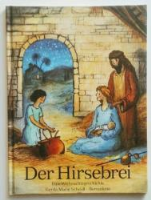 Scheidl, Gerda MarieDer Hirsebrei1994BilderbuchAdvent. Weihnachten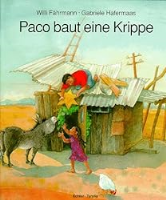 Fährmann, WilliPaco baut eine Krippe1993BilderbuchAdvent. Weihnachten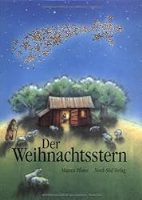 Pfister, MarcusDer Weihnachtsstern1993BilderbuchAdvent. Weihnachten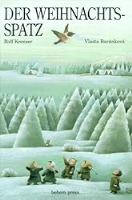 Krenzer, RolfDer Weihnachts-Spatz1992BilderbuchAdvent. Weihnachten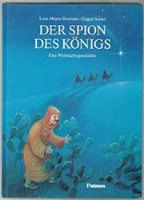 Mayer-Skumanz, LeneDer Spion des Königs1992BilderbuchAdvent. Weihnachten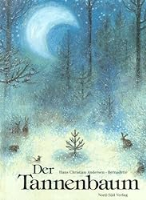 Andersen, Hans ChristianDer Tannenbaum : Ein Märchen1991BilderbuchAdvent. Weihnachten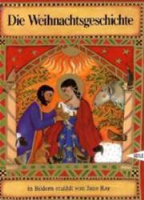 Ray, JaneDie Weihnachtsgeschichte1991BilderbuchAdvent. Weihnachten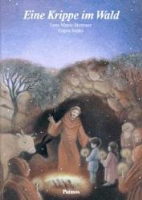 Lene Mayer-SkumanzEine Krippe im Wald : eine Weihnachtslegende1990BilderbuchAdvent. Weihnachten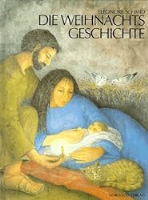 Schmid, EleonoreDie Weihnachtsgeschichte1990BilderbuchAdvent. Weihnachten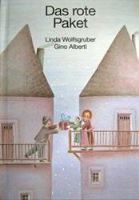 Alberti, LindaDas rote Paket1989BilderbuchAdvent. Weihnachten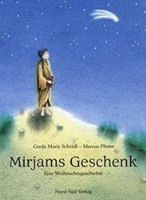 Gerda Marie ScheidlMirjams Geschenk1989BilderbuchAdvent.Weihnachten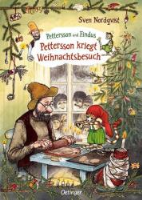 Nordqvist, SvenPettersson kriegt Weihnachtsbesuch1989BilderbuchAdvent. Weihnachten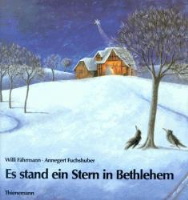 Willi Fährmann. Ill. von Annegert FuchshuberEs stand ein Stern in Bethlehem1989BilderbuchAdvent. Weihnachten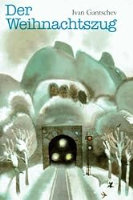 Ivan GantschevDer Weihnachtszug1988BilderbuchAdvent. Weihnachten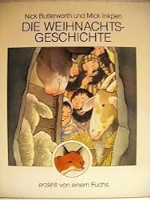 Nick ButterworthDie Weihnachtsgeschichte1988BilderbuchAdvent. Weihnachten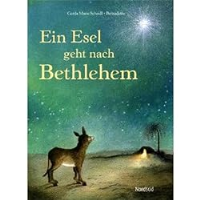 Scheidl, Gerda MarieEin Esel geht nach Bethlehem1988BilderbuchAdvent. Weihnachten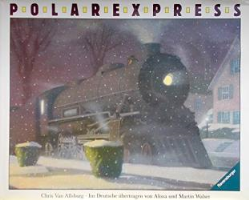 Van Allsburg, ChrisPolarexpress1987BilderbuchAdvent. Weihnachten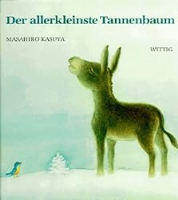 Masahiro KasuyaDer allerkleinste Tannenbaum1986BilderbuchAdvent. Weihnachten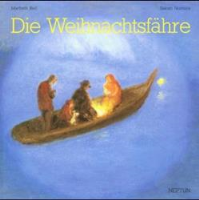 Reif, MarbethDie Weihnachtsfähre1986BilderbuchAdvent. Weihnachten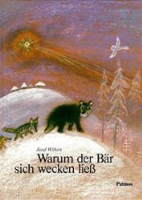 Wilkon, JózefWarum der Bär sich wecken liess1986BilderbuchAdvent. Weihnachten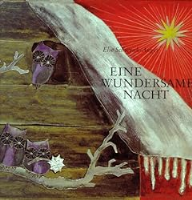 Schwenk-Anger, ElseEine wundersame Nacht1981BilderbuchAdvent.Weihnachten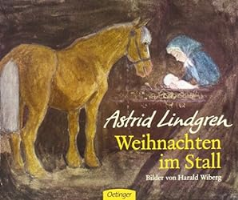 Lindgren, AstridWeihnachten im Stall1961BilderbuchAdvent. Weihnachten